Перечень олимпиад и иных интеллектуальных и (или) творческих конкурсов, мероприятий, направленных на развитие интеллектуальных и творческих способностей, способностей к занятиям физической культурой и спортом, интереса к научной (научно-исследовательской), инженерно-технической, изобретательской, творческой,   физкультурно-спортивной и волонтёрской деятельности, а также на пропаганду научных знаний, творческих и спортивных достижений, организуемых в Муниципальном общеобразовательном учреждении Рокотушинской основной школе имени полного кавалера ордена Славы Н.П.Соловьёва                                                              (наименование образовательной организации) в 2023/24 учебном году (составлен на основании регионального перечня, утвержденного распоряжением Министерства просвещения и воспитания Ульяновской области от 21.07.2023 № 1481-р) 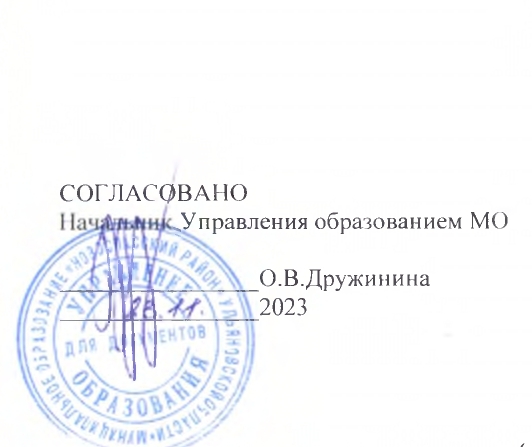 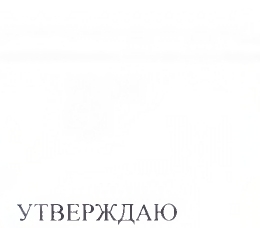 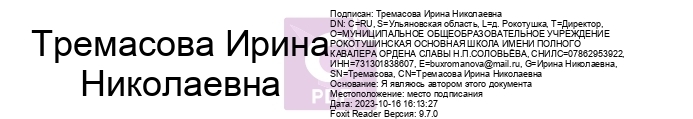 №п/пПолное наименование конкурсного мероприятияВозраст участников конкурсных мероприятийСроки проведения конкурсного мероприятияОрганизатор конкурсного мероприятияНаправленность конкурсного мероприятия 
Ответственный сотрудник в школе за координацию и организацию участия обучающихся в конкурсеФИО и должность123456Второй уровень конкурсных мероприятийВторой уровень конкурсных мероприятийВторой уровень конкурсных мероприятийВторой уровень конкурсных мероприятийВторой уровень конкурсных мероприятийВторой уровень конкурсных мероприятийРегиональный этап Всероссийского конкурса сочинений «Без срока давности»12-18 летдекабрь2023 года-март2024 годаМинистерство просвещения и воспитания Ульяновской областиСоциально-гуманитарная направленностьЯранова Н.Е., врио зам. директора школы по УВРПервый уровень конкурсных мероприятийПервый уровень конкурсных мероприятийПервый уровень конкурсных мероприятийПервый уровень конкурсных мероприятийПервый уровень конкурсных мероприятийПервый уровень конкурсных мероприятийФизкультурно-спортивная направленностьРегиональный этап Международного конкурса-фестиваля декоративно-прикладного творчества «Пасхальное яйцо 2024»6-17 летфевраль– март2024 годаОГБН ОО«ДТДМХудожественная направленностьЯранова Н.Е., врио зам. директора школы по УВРФестиваль детского творчества «Симбирско-Ульяновский край: радуга над Волгой».7-18 летапрель-июнь2024 годаОГАУ «Институт развития образования»,Муниципальное общеобразовательное учреждение средняя школа с. Кивать имени доктора технических наук А.И. Фионова Кузоватовского района Ульяновской областиПоликультурное, гражданско-патриотическое воспитаниеЯранова Н.Е., врио зам. директора школы по УВР